Deacon E. Tyrone Davis Scholarship GuidelinesDEADLINE: Sunday May 26, 2020 by 11:59 pmDESCRIPTION:Deacon E. Tyrone Davis Scholarshipwas established in 2019 with contributions from E. Tyrone Davis family to support post-secondary educational opportunities for current members. This scholarship is dedicated to students who exemplify leadership in the classroom, on the athletic field and in their place of worship.The scholarship may be awarded to deserving graduating high school seniors who are current, attending members of Emanuel Missionary Baptist Church in Jacksonville, FL.  The scholarship will be awarded annually in the amount of $500.00to a full-time student attending a four-year colleges/universities or a community college.  The scholarship will be applied to the cost of undergraduate tuition, fees, room, board, and other college expenses.CRITERIA:To receive consideration, applicants must:Be an current, active member of Emanuel Missionary Baptist Church (the contact at Emanuel Missionary Baptist Church will verify the status of applicants as current member)Must be an active member of Emanuel Missionary Baptist Church ministry or Sunday school.Graduating high school senior student athlete.Must have participated in a sport.Maintain a minimum cumulative GPA of at least 2.5 on a 4.0 scale on most recent grade transcript.Demonstrate a financial needDemonstrate participation in Community Service Activities completing 80 plus hours APPLICATION PROCESS:The online application is available on the Emanuel Missionary Baptist Church Web site athttps://www.emanuelmbcjax.org/emanuel-college-scholarship. The following items must be submitted to the church:On-line application completed in full.Proof of graduation on or before May 29, 2020An official high school transcript, with Registrar’s seal, MUST accompany this applicationA copy of letter of acceptance from a college, university or Vocational/Technical school One letter of recommendation from an Emanuel Missionary Baptist Church Deacon, Trustee, or Ministry leaderOne letter of recommendation from a Community Organization/School on their letterhead.  It must include the name, address and telephone number.A double-spaced 500 word essay telling the Education Committee How you have demonstrated leadership ability in your church, school, work, or community.Evidence of completion of 80 plus community service hours. Please submit signed document of community service hours.The application and all supplemental materials must be received by the deadline indicated in order toreceive consideration. Late and or/Incomplete applications will not be considered.		Emanuel Missionary Baptist Church, Inc.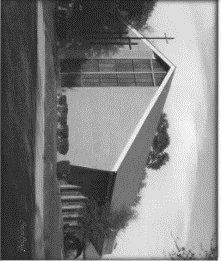 “Empowered by God to Spread the Gospel of Jesus Christ”Deacon E. Tyrone Davis Scholarship Application (For High School Seniors)I have read and understand the guidelines and eligibility requirements of the Deacon E. Tyrone Davis Scholarship Fund.  To the best of my knowledge, the information I have provided is true and accurate.  I authorize the release of this information to the members of the Education Committee.Applicants are encouraged to submit applications early; which will afford them the opportunity to make necessary corrections.Late and/or Incomplete Applications will be not be considered.Applicant’s Signature:  ___________________________________________________________Print Name:  ___________________________________________________________________ Date:  ________________________________________________________________________Attach an individual wallet-sizegraduation photograph(Required)Parents Name:MotherAttach an individual wallet-sizegraduation photograph(Required)FatherAttach an individual wallet-sizegraduation photograph(Required)Membership:  When did you become a member of Emanuel?Applicant’sFull Name_________________Home Address(include City/St/Zip)__________________Contact Information______________________________________________________________________________________________________________________________________________Email Address                                         Cell Phone No.                            Home Phone No.                                                                           EDUCATIONAL INFORMATION                                                                           EDUCATIONAL INFORMATION                                                                           EDUCATIONAL INFORMATION                                                                           EDUCATIONAL INFORMATION                                                                           EDUCATIONAL INFORMATIONName of High School currently attending:Name of High School currently attending:Name of High School currently attending:Name of High School currently attending:Name of High School currently attending:What college/university do you plan to attend?What college/university do you plan to attend?What college/university do you plan to attend?What college/university do you plan to attend?What college/university do you plan to attend?Enrollment date (Mo. /Yr.)                                                      College/university major:Enrollment date (Mo. /Yr.)                                                      College/university major:Enrollment date (Mo. /Yr.)                                                      College/university major:Enrollment date (Mo. /Yr.)                                                      College/university major:Enrollment date (Mo. /Yr.)                                                      College/university major:LETTERS OF RECOMMENDATIONThree (2) letters of recommendation; one from church signed by Dept. Leaders only and one from a school official.  All letters must be printed on church and School/Organization letterhead with original ballpoint pen signature. LETTERS OF RECOMMENDATIONThree (2) letters of recommendation; one from church signed by Dept. Leaders only and one from a school official.  All letters must be printed on church and School/Organization letterhead with original ballpoint pen signature. LETTERS OF RECOMMENDATIONThree (2) letters of recommendation; one from church signed by Dept. Leaders only and one from a school official.  All letters must be printed on church and School/Organization letterhead with original ballpoint pen signature. LETTERS OF RECOMMENDATIONThree (2) letters of recommendation; one from church signed by Dept. Leaders only and one from a school official.  All letters must be printed on church and School/Organization letterhead with original ballpoint pen signature. LETTERS OF RECOMMENDATIONThree (2) letters of recommendation; one from church signed by Dept. Leaders only and one from a school official.  All letters must be printed on church and School/Organization letterhead with original ballpoint pen signature. Name/Title:Name/Title:Name/Title:Name/Title:Name/Title:Name/Title:Name/Title:Name/Title:Name/Title:Name/Title:           YOUR CHURCH ACTIVITIESPlease list ALL church ministries/activities in which you have participated at Emanuel at any age (Sunday School, Usher, Youth, Music, Red Circle, Culinary, Creative Arts, Vacation Bible School, and Nursery). Submit documentation on the church service log located on the website.           YOUR CHURCH ACTIVITIESPlease list ALL church ministries/activities in which you have participated at Emanuel at any age (Sunday School, Usher, Youth, Music, Red Circle, Culinary, Creative Arts, Vacation Bible School, and Nursery). Submit documentation on the church service log located on the website.           YOUR CHURCH ACTIVITIESPlease list ALL church ministries/activities in which you have participated at Emanuel at any age (Sunday School, Usher, Youth, Music, Red Circle, Culinary, Creative Arts, Vacation Bible School, and Nursery). Submit documentation on the church service log located on the website.           YOUR CHURCH ACTIVITIESPlease list ALL church ministries/activities in which you have participated at Emanuel at any age (Sunday School, Usher, Youth, Music, Red Circle, Culinary, Creative Arts, Vacation Bible School, and Nursery). Submit documentation on the church service log located on the website.           YOUR CHURCH ACTIVITIESPlease list ALL church ministries/activities in which you have participated at Emanuel at any age (Sunday School, Usher, Youth, Music, Red Circle, Culinary, Creative Arts, Vacation Bible School, and Nursery). Submit documentation on the church service log located on the website.Activity               Dates               Dates        Comments/Advisor’s Signature        Comments/Advisor’s SignatureYOUR SCHOOL AND COMMUNITY ACTIVITIESPlease list non-church related activities in which you participate.  For example: clubs, National Honor Society, athletics, after-school employment, volunteer work, etc.YOUR SCHOOL AND COMMUNITY ACTIVITIESPlease list non-church related activities in which you participate.  For example: clubs, National Honor Society, athletics, after-school employment, volunteer work, etc.YOUR SCHOOL AND COMMUNITY ACTIVITIESPlease list non-church related activities in which you participate.  For example: clubs, National Honor Society, athletics, after-school employment, volunteer work, etc.YOUR SCHOOL AND COMMUNITY ACTIVITIESPlease list non-church related activities in which you participate.  For example: clubs, National Honor Society, athletics, after-school employment, volunteer work, etc.YOUR SCHOOL AND COMMUNITY ACTIVITIESPlease list non-church related activities in which you participate.  For example: clubs, National Honor Society, athletics, after-school employment, volunteer work, etc.            Activity or Organization   Time spent     Per weekCommentsComments            Dates of        ParticipationSHORT ESSAY Please write a short 500-word essay telling the Education Committee  (Attach a typed response)How you have demonstrated leadership ability in your church, school, work, or community.